COORDINACIÓN GENERAL DE GESTIÓN INTEGRAL DE LA CIUDAD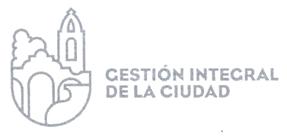 DIRECCIÓN DE MOVILIDAD Y TRANSPORTEINFORME MENSUAL DE LAS ACTIVIDADESCORRESPONDIENTES AL MES DE MARZO DEL 202010 REUNIÓNES EN EL H. AYUNTAMIENTO02 REUNIÓNES EN EL IMEPLAN01 REUNIÓN EN LA SIOP01 REUNIÓN EN CASA JALISCO21 COLONIAS VISITADAS (ZONA CENTRO, ALAMO, LAS HUERTAS, LOMAS DEL TAPATIO, SANTA ANITA, VALLE DE LA MISERICORDIA, LAS JUNTITAS, EL CAMPESINO, TATEPOSCO, LOS PUESTOS, LA SOLEDAD, PARQUES DEL PALMAR, JARDINES DE LA PAZ, SOLIDARIDAD, BRISAS DE CHAPALA, SAN MARTÍN DE LAS FLORES, ALTO HORIZONTE, LOS OLIVOS, LORETO, VILLA FONTANA Y SANTA MARÍA TEQUEPEXPAN.